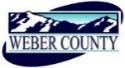 PUBLIC NOTICE is hereby given that the Board of Commissioners of Weber County, Utah will hold a regular commission meeting in the Commission Chambers of the Weber Center, 2380 Washington Boulevard, Ogden, Utah, commencing at 10:00 a.m. on Tuesday, the 13th day of December 2016.                  The agenda for the meeting consists of the following:Welcome – Commissioner Bell Invocation –  Pledge of Allegiance- Mathieu LarsenThought of the Day- Commissioner EbertConsent Items Request for approval of warrants. Request for approval of purchase orders in the amount of $157,170.87. Request for approval of a contract by and between Weber County and the GOAL Foundation to attract, promote and develop local, national and international sporting events and direct specific efforts to reinforce the image of Weber County as a high adventure outdoor recreation destination.Request from the Weber County Tax Review Committee for approval of property tax refunds for the following properties:Gloria Fugere, parcel 13-093-0023, refund in the amount of $824.18Walter Ben, parcel 08-385-0008, refund in the amount of $818.40Duane Gomez, parcel 02-014-0051, refund in the amount of $562.29Janae Penrod, parcel 08-075-0028, refund in the amount of $74.42Lloyd Wood, parcel 08-006-0033, refund in the amount of $2,012.50Request for approval of Change Order #4 for Staker Parsons on the 12th Street Project.Request for approval to set the date of January 3, 2017 at 10:00 am for a public hearing to consider and   take action on a request to vacate a portion of the Old Snowbasin Road, a dedicated public thoroughfare located at approximately 5923 Snowbasin Road.Request for approval of a Flood Control Permanent Easement and Property Restoration Agreement by and between Weber County and O & O Hansen Farm LLC.Request for approval of a Real Estate Purchase and Sale Agreement by and between Weber County and Lori Rasmussen for Parcel #05-060-0058.Action ItemsDiscussion and/or action on the 2016 Weber County Local Transportation Fund Project Priorities.                Presenter: Douglas Larsen	Request for approval of an Interlocal Cooperation Agreement by and between Weber County and Salt         Lake County for use of the Probable Cause Affidavit Computer System developed by the Weber County         Information Technology Department.                Presenter: Bruce ThorpeRequest for approval of 2 right of way contracts by and between Weber County and the following, for the 12th Street road widening project:Parcel 25 Doug & Claudia Hall            Parcel 26 Doug & Claudia HallPresenter: Jared Andersen  Request from the Recorder/Surveyors Office for approval to remove the following three parcels from the      tax role:	#08-104-0015	#14-013-0004	#15-058-0026Presenter: Devron AndersenRequest for approval of a contract by and between Weber County and Advance Acceptance for the purchase of survey equipment from Monsen Engineering.Presenter: Devron AndersenRequest for approval of an Interlocal Agreement by and between Weber County and Ogden City for completion of the Landfill Closure Plan.Presenter: Sean WilkinsonRequest for approval of a contract by and between Weber County and Linden and Linden relating to the development and partnership of consulting services.Presenter: Commissioner EbertRequest for approval of a contract by and between Weber County and Domenica Watkins relating to the development and partnership of consulting services.Presenter: Commissioner EbertPublic hearingsRequest for a motion to adjourn the public meeting and convene public hearings.Public hearing to provide the opportunity for representatives from non-profit organizations as well as others to discuss potential projects, (including county projects).        Presenter: Chad MeyerhofferPublic hearing regarding amendments to the operating budget of Weber County for the 2016 calendar year.Presenter: Scott ParkeRequest for a motion to adjourn public hearings and reconvene public meeting.Action on public hearings.Public comments   (Please limit comments to 3 minutes)AdjournCERTIFICATE OF POSTINGThe undersigned duly appointed Administrative Coordinator in the County Commission Office does hereby certify that the about Notice and Agenda were posted as required by law this 12th day of December 2016.							___________________________							Shelly HalacyIn compliance with the Americans with Disabilities Act, persons needing auxiliary services for these meetings should call the Weber County Commission Office at 801-399-8406 at least 24 hours prior to the meeting. This meeting is streamed live. (To see attached documents online: http://www.webercountyutah.gov/Transparency/commission_meetings.php, click on highlighted words)